 REKOLEKCJE 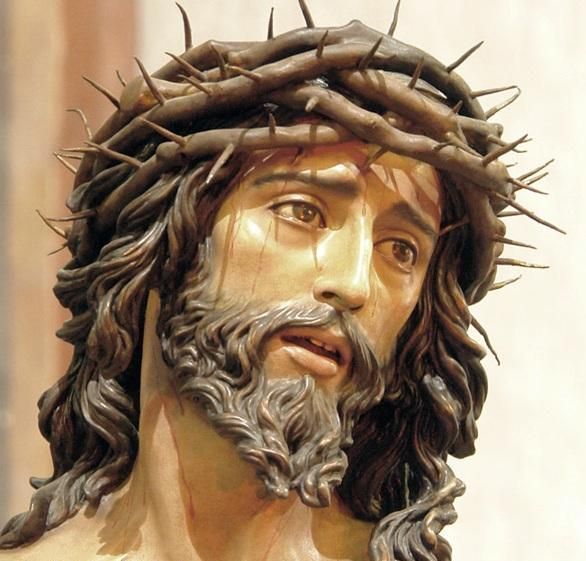 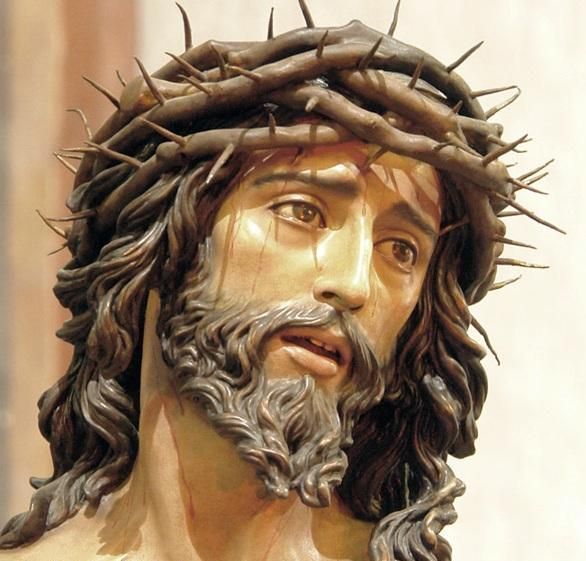                       WIELKOPOSTNE           DLA  DOROSŁYCH                     17 – 20 marca 2022r.17.03.2022r. – Czwartek Rozpoczęcie Rekolekcji Wielkopostnych 6.30 – Msza św. bez nauki 8.00 – Msza św. z nauką rekolekcyjną16.30 – Msza św. „szkolna”17.00 – Adoracja Najśw. Sakramentu18.00 – Msza św. z nauką rekolekcyjną19.00 – Nauka stanowa dla kobiet18.03.2022r. Piątek6.30 – Msza św. bez nauki8.00 – Msza św. z nauką rekolekcyjną9.00 – Droga Krzyżowa17.00 – Droga Krzyżowa 18.00 – Msza św. z nauką rekolekcyjną19.00 – Nauka stanowa dla mężczyzn 19.03.2022r. Sobota  6.30 – Msza św. bez nauki  8.00 – Msza św. z nauką rekolekcyjną10.00 – Msza św. dla osób chorych i starszych17.00 – Nabożeństwo Różańcowe18.00 – Msza św. z nauką rekolekcyjną20.03.2022r. III Niedziela Wielkiego PostuZakończenie Rekolekcji Wielkopostnych na wszystkich Mszach św.  6.00 – Msza św. bez nauki  8.00 – Msza św. z nauką rekolekcyjną  9.30 – Msza św. z nauką rekolekcyjną11.00 – Msza św. z nauką dla dzieci 12.15 – Msza św. z nauką rekolekcyjną15.00 – Msza św. z nauką rekolekcyjną16.00 – Gorzkie Żale z kazaniem pasyjnym (własny ksiądz)19.00 – Msza św. z nauką z nauką rekolekcyjnąSpowiedź rekolekcyjna – na Mszach św.Taca na zakończenie rekolekcji przeznaczona jest dla Ojca RekolekcjonistyRekolekcje poprowadzi o. Michał Serwiński CMF ze Zgromadzenia Misjonarzy Klaretynów                                           ZAPRASZAMY